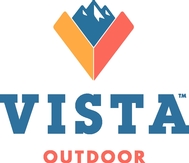 Vista Outdoor Publishes 2015 Corporate Social Responsibility ReportReport Highlights Company’s Heritage of Safety, Ethics, Conservation and Community ServiceClearfield, Utah – August 19, 2015 – Vista Outdoor Inc. (NYSE: VSTO) released its 2015 Corporate Social Responsibility (CSR) report, highlighting the company’s legacy of safety, ethics, environmental stewardship and conservation, and community service. The report can be viewed on Vista Outdoor’s website at: www.vistaoutdoor.com/social-responsibility. “Being a responsible corporate citizen is a priority at Vista Outdoor and part of the company’s culture,” said Chairman and Chief Executive Officer Mark DeYoung. “We stress safety in our workplace and in the use of our products. We take pride in our commitment to ethics and compliance with all applicable laws and regulations. We believe in being good stewards of the environment, both through our business practices and in promoting conservation through partnerships with other organizations.  And we embrace the idea of ‘giving back’ – helping those in need in the communities where we live and work.”“Although Vista Outdoor is a new company, founded in February of 2015, we have a legacy of responsibility through our brands and corporate leadership that dates back decades,” DeYoung added. “Whether it’s through scholarships and programs for military members and their families, partnerships with the Boy Scouts and other service organizations, or our corporate-wide United Way campaign, Vista Outdoor’s employees have embraced social responsibility and take pride in their efforts.”The report details Vista Outdoor’s legacy of conservation and environmental stewardship. In FY15, the company donated more than $670,000 to conservation organizations that are working to protect and secure habitat and empower hunters and conservationists. In addition, the sale of Vista Outdoor products provided approximately $82 million through the Pittman-Robertson excise tax. This program, long supported by hunters and shooting sports enthusiasts, helps fund wildlife conservation in America through the Wildlife Restoration Trust Fund.“We’re extremely proud of our conservation efforts,” said DeYoung. “We know that hunters have long been the cornerstone of conservation in America, and we continue to support important programs such as Pittman-Robertson. We also donate our time and resources to partner with conservation organizations and related programs. At Vista Outdoor, our mission is to bring the world outside, and we’re doing our part to protect our world for future generations to enjoy.”Vista Outdoor brands such as Federal Premium®, Bushnell® and Savage Arms™ are also featured throughout the report.Please note: In February of 2015, Vista Outdoor spun off from Alliant Techsystems (ATK) to become an independent, publicly traded company. Some of the programs and entries found in this report refer to when Vista Outdoor was ATK’s Sporting Group.About Vista OutdoorVista Outdoor is a leading global designer, manufacturer and marketer in the growing outdoor sports and recreation markets. The company operates in two segments, Shooting Sports and Outdoor Products, and has more than 30 well-recognized brands that provide consumers with a range of performance-driven, high-quality and innovative products in the ammunition, firearms and outdoor accessories categories. Vista Outdoor products are sold at leading retailers and distributors across North America and worldwide. Vista Outdoor is headquartered in Utah and has manufacturing operations and facilities in 10 U.S. States, Puerto Rico, Mexico and Canada along with international sales and sourcing operations in Canada, Europe, Australia, New Zealand and Asia. For news and information visit www.vistaoutdoor.com or follow us on Twitter @VistaOutdoorInc and Facebook at www.facebook.com/vistaoutdoor.# # #News ReleaseCorporate Communications938 University Park Boulevard, Suite 200Clearfield, UT 84015Corporate Communications938 University Park Boulevard, Suite 200Clearfield, UT 84015Phone:  801-779-4600Phone:  801-779-4600For Immediate ReleaseFor Immediate ReleaseMedia Contact:Media Contact:Investor Contact:Investor Contact:Amanda CovingtonAmanda CovingtonMichael PiciMichael PiciPhone: 801-779-4625Phone: 801-779-4625Phone: 801-779-4614Phone: 801-779-4614E-mail: media.relations@vistaoutdoor.comE-mail: media.relations@vistaoutdoor.comE-mail: investor.relations@vistaoutdoor.comE-mail: investor.relations@vistaoutdoor.com